NameMANJEET KUMARMANJEET KUMARMANJEET KUMARMANJEET KUMARMANJEET KUMARMANJEET KUMAR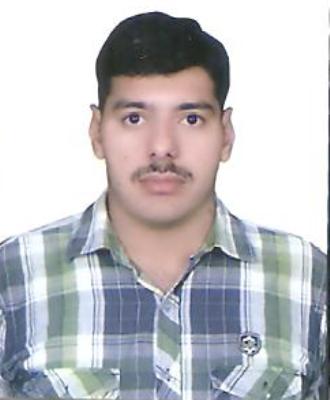 DesignationAssistant ProfessorAssistant ProfessorAssistant ProfessorAssistant ProfessorAssistant ProfessorAssistant ProfessorDepartmentPHYSICSPHYSICSPHYSICSPHYSICSPHYSICSPHYSICSQualificationB.Tech, M.Tech (ECE)B.Tech, M.Tech (ECE)B.Tech, M.Tech (ECE)B.Tech, M.Tech (ECE)B.Tech, M.Tech (ECE)B.Tech, M.Tech (ECE)Research Electronics and Communication Electronics and Communication Electronics and Communication Electronics and Communication Electronics and Communication Electronics and Communication Electronics and Communication Electronics and Communication Experience (in years)Total11 YearsTotal11 YearsTotal11 YearsTeaching   9 Years  Teaching   9 Years  Teaching   9 Years  Research2 YearsResearch2 YearsContact Details:E-mailmanjeetsuhag122@gmail.comE-mailmanjeetsuhag122@gmail.comE-mailmanjeetsuhag122@gmail.comE-mailmanjeetsuhag122@gmail.comE-mailmanjeetsuhag122@gmail.com       Mobile/Phone          9991508282       Mobile/Phone          9991508282       Mobile/Phone          9991508282Books/Chapters PublishedResearch PublicationsInternational JournalsInternational JournalsNational JournalsNational JournalsInternational ConferencesInternational ConferencesInternational ConferencesNational ConferencesResearch Publications111115Research Guidance Research Guidance Ph.D.Ph.D.MastersMastersMastersResearch ProjectsResearch ProjectsCompletedCompletedInprogressInprogressInprogressConsultancy ProjectsConsultancy ProjectsCompletedCompletedInprogressInprogressInprogressSeminar/Conference/STTPsSeminar/Conference/STTPsAttendedAttended12Organized Organized Organized 1Professional AffiliationsProfessional AffiliationsIGU MEERPUR, REWARIIGU MEERPUR, REWARIIGU MEERPUR, REWARIIGU MEERPUR, REWARIIGU MEERPUR, REWARIIGU MEERPUR, REWARIIGU MEERPUR, REWARIAwards/ Fellowships etc.Awards/ Fellowships etc.